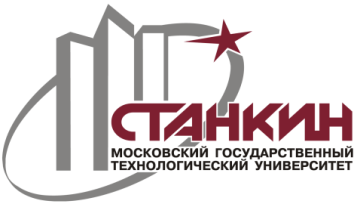 МИНОБРНАУКИ РОССИИфедеральное государственное бюджетное образовательное учреждениевысшего образования «Московский государственный технологический университет «СТАНКИН»(ФГБОУ ВО «МГТУ «СТАНКИН»)Институт автоматизации и робототехники
Кафедра компьютерных систем управленияОбразовательная программа 15.03.04«Автоматизация технологических процессов и производств»Курсовая работапо дисциплине «»Тема работыВыполнил:студент гр.                                                           ____________   Фамилия И.О.                                               (дата)                         (подпись)   Принял:степень, должность                                           _____________  Фамилия И.О.                                                (дата)                        (подпись)                                                               Москва 2019